Vnější obal – krabičkaSonotixVeterinární přípravekRebalancující ušní čistič pro psy a kočkyZdokonalené čištění120 ml 		Rychle a efektivně odstraňuje cerumen (ušní maz) díky kombinaci ceruminolytických složek.Ošetření zdravých uší glycerinem jako hlavní hydratační složkou a unikátními capryloyl- a undecylenoyl- glyciny, které přispívají k regulaci produkce ušního mazu.Šetrný k uším a přizpůsobený potřebám psů a kočekDva různé aplikátoryNeutrální pHBez parabenůNávod k použitíSONOTIX používejte pro pravidelné čištění 1x týdně, před aplikací jiného přípravku nebo na doporučení veterinárního lékaře. SloženíPEG-8 Caprylic/Capric Glycerides, Ethoxydiglycol, Aqua, Glycerin, Polysorbate 80, Undecylenoyl Glycine Acid, Capryloyl Glycine, Tromethamine.Bezpečnostní opatřeníNepoužívejte, pokud existuje podezření na protržení bubínku. Nepoužívejte vatové tyčinky. Pokud se vyskytne jakýkoliv problém, přestaňte přípravek používat a poraďte se s veterinárním lékařem. Pouze pro zvířata. Pouze k vnějšímu použití. Po použití kanylu opláchněte vodou. Způsobuje podráždění očí. Vyhněte se kontaktu s očima, pokud dojde k jejich zasažení, důkladně je opláchněte vodou. Uchovávejte mimo dosah dětí. Po použití přípravku si umyjte ruce. 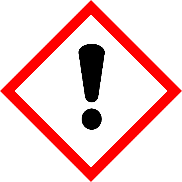 SkladováníSonotix nevyžaduje žádné zvláštní podmínky uchovávání.Držitel rozhodnutí o schválení: Vetoquinol s.r.o., Walterovo náměstí 329/3, 158 00 Praha 5, Česká republikaVýrobce: Vetoquinol Biowet Sp. z.o.o., ul. Kosynierów Gdyńskich 13-14, 66-400 Gorzów Wlkp., PolskoČíslo schválení: 101-16/CŠarže:EXP:Vnitřní obal – etiketaSonotixVeterinární přípravekOdstraňte membránový uzávěr před prvním použitím.Naplňte zvukovod Sonotixem.Masírujte jemně ucho 5 minut od báze ucha ke špičce k usnadnění uvolnění a odstranění nečistot.Dovolte zvířeti potřást hlavou.Přebytek přípravku otřete v případě potřeby tampónem.Čištění opakujte pouze v případě, že je ucho silně znečištěné.Nepoužívejte vatové tyčinky.Navštivte naše webové stránky www.vetoquinol.cz, kde najdete další informace o čištění uší vašeho domácího mazlíčka.Rebalancující ušní čistič pro psy a kočky – 120 mlZdokonalené čištěníRychle a efektivně odstraňuje cerumen (ušní maz) díky kombinaci ceruminolytických složek.Ošetření zdravých uší glycerinem jako hlavní hydratační složkou a unikátními capryloyl- a undecylenoyl- glyciny, které přispívají k regulaci produkce ušního mazu.Šetrný k uším a přizpůsobený potřebám psů a kočekDva různé aplikátoryNeutrální pHBez parabenůNávod k použitíSONOTIX používejte pro pravidelné čištění 1x týdně, před aplikací jiného přípravku nebo na doporučení veterinárního lékaře.SloženíPEG-8 Caprylic/Capric Glycerides, Ethoxydiglycol, Aqua, Glycerin, Polysorbate 80, Undecylenoyl Glycine Acid, Capryloyl Glycine, Tromethamine.Bezpečnostní opatřeníNepoužívejte, pokud existuje podezření na protržení bubínku. Nepoužívejte vatové tyčinky. Pokud se vyskytne jakýkoliv problém, přestaňte přípravek používat a poraďte se s veterinárním lékařem. Pouze pro zvířata. Pouze k vnějšímu použití. Po použití kanylu opláchněte vodou. Způsobuje podráždění očí. Vyhněte se kontaktu s očima, pokud dojde k jejich zasažení, důkladně je opláchněte vodou. Uchovávejte mimo dosah dětí. Po použití přípravku si umyjte ruce. SkladováníSonotix nevyžaduje žádné zvláštní podmínky uchovávání.Číslo schválení: 101-16/CDržitel rozhodnutí o schválení: Vetoquinol s.r.o., Walterovo náměstí 329/3, 158 00 Praha 5, Česká republikaVýrobce: Vetoquinol Biowet Sp. z.o.o., ul. Kosynierów Gdyńskich 13-14, 66-400 Gorzów Wlkp., PolskoŠarže:EXP: